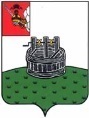 ГЛАВА ГРЯЗОВЕЦКОГО МУНИЦИПАЛЬНОГО ОКРУГАП О С Т А Н О В Л Е Н И Е                 г. ГрязовецО награждении Дипломом главы Грязовецкого муниципального округаВ соответствии с Положением о Дипломе главы Грязовецкого муниципального округа, утвержденным постановлением главы Грязовецкого муниципального округа от 10 ноября 2022 года № 259 «О поощрениях главы Грязовецкого муниципального округа», Положением о проведении открытого Кубка по волейболу среди ветеранов спорта на призы главы Грязовецкого муниципального округа, утвержденным постановлением администрации Грязовецкого муниципального округа от 01 марта 2024 года № 521ПОСТАНОВЛЯЮ:Наградить Дипломом главы Грязовецкого муниципального округа:команду «Тарнога», занявшую 1 место в открытом Кубке по волейболу среди ветеранов спорта на призы главы Грязовецкого муниципального округа;команду «Пречистое», занявшую 2 место в открытом Кубке по волейболу среди ветеранов спорта на призы главы Грязовецкого муниципального округа;команду «Сокол», занявшую 3 место в открытом Кубке по волейболу среди ветеранов спорта на призы главы Грязовецкого муниципального округа;команду «Грязовец», за участие в открытом Кубке по волейболу среди ветеранов спорта на призы главы Грязовецкого муниципального округа.Глава Грязовецкого муниципального округа                                               С.А. Фёкличев09.03.2024№65